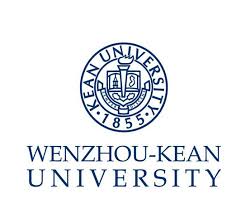 Job Description – Career Counselors Department:   SCDC                     Reports to: Assistant DirectorPosition SummaryDevelop and implement career counseling and planning services, including 18 hours per week for one-on-one counseling, and 1 hour per week for career workshop.be responsible for conducting surveys, including such as intentions after graduation, career maturity survey, professional development assessmentfacilitate students with job hunting skills, career ethics, morality and policies.be responsible for supervising students career development societybe responsible for collecting information relating to internship, practicum and industry tours.Associating with partnership outreach works.QualificationMaster’s degree, or above, prefer to major in psychology, education, and human resources;At least one year’s relevant working experience, or related qualifications.Be able to communicate both in English and Chinese; is competitive in planning and implementation, and is equipped with basic knowledge and skills in general psychology,Is capable for intense job environment.岗位：生涯咨询师所属部门：学生职业发展中心       汇报机制：中心主任助理 岗位职责策划并实施学生职业发展咨询服务，包括每周18小时的一对一职业发展咨询，每周1小时的主题工作坊课等定期开展职业规划调研，包括毕业去向问卷、职业成熟度问卷、专业发展评估等；辅导学生求职技巧、职业道德及法律规范等负责指导学生职业生涯发展协会，全面开展相关工作；收集整理校外实习、实践、见习等机会协助承担部门外联工作，及协助落实各项就业工作应聘条件硕士及以上学历，倾向于心理学专业、教育学专业、人力资源管理专业等，具有海外留学背景或工作背景者优先有1年工作经验，或有相关咨询技能培训经验有优秀的中英文口语及书面交流能力，能胜任对外交流沟通工作能胜任高强度的工作